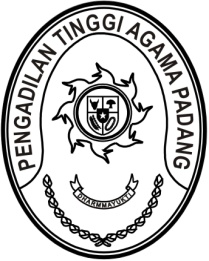 Nomor     	:	W3-A/0000/OT.00/5/2022	13 Mei 2022Lampiran	:	-Perihal	:	Permohonan Petunjuk atas kekosongan Jabatan		Kepala Subbagian Umum dna Keuangan dan		Pejabat Pembuat KomitmenYth. Ketua Pengadilan Agama Pulau PunjungAssalamu’alaikum, Wr. Wb.	Memenuhi maksud surat Saudara Nomor W3-A18/803/OT.01/5/2022 tanggal 11 mei 2022 perihal sebagaimana tersebut pada pokok surat, dapat kami sampaikan hal-hal sebagai berikut:Terkait kekosongan pejabat struktural Kepala Subbagian Umum dan Keuangan, untuk menjamin kelancaran pelaksanaan tugas, saudara dapat menunjuk Pelaksana Tugas dengan mengacu kepada Surat Edaran Kepala Badan Kepegawaian Negara Nomor 1/SE/I/2021 tentang Kewenangan Pelaksana Harian dan Pelaksana Tugas dalam Aspek Kepegawaian.Terkait kekosongan pejabat perbendaharaan yakni Pejabat Pembuat Komitmen, Sekretaris Mahkamah Agung RI selaku Penggguna Anggaran, berdasarkan Keputusan Nomor 63/PA/SK/XII/2021 telah menetapkan Sekretaris Pengadilan Agama Pulau Punjung sebagai Kuasa Pengguna Anggaran (KPA);Dalam pelaksanaan anggaran pada Satker, KPA berwenang menetapkan Pejabat Pembuat Komitmen (PPK);Dalam hal terdapat keterbatasan pegawai yang memenuhi syarat untuk ditetapkan sebagai PPK atau pegawai terkait tidak dapat melaksanakan tugas sebagai PPK secara optimal, maka jabatan PPK dapat dirangkap oleh KPA dengan memperhatikan pelaksanaan prinsip saling uji (check and balance);	Demikian disampaikan dan terimakasih. WassalamKetua,Zein Ahsan